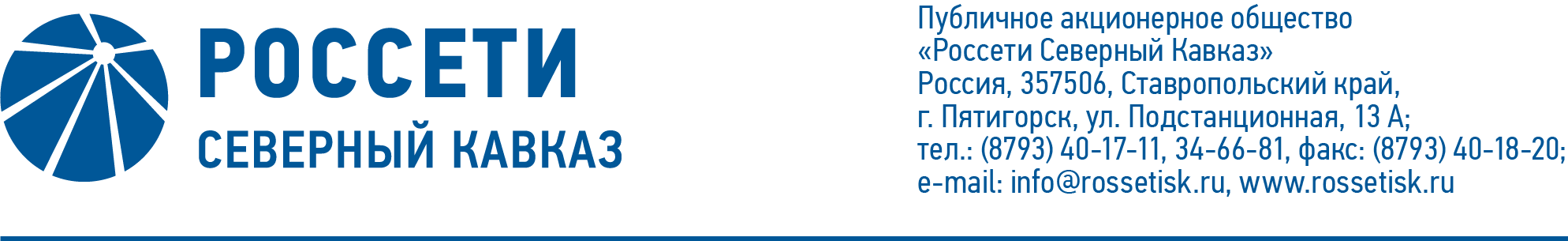 ПРОТОКОЛ № 446заседания Совета директоров ПАО «Россети Северный Кавказ»Место подведения итогов голосования: Ставропольский край, 
г. Пятигорск, пос. Энергетик, ул. Подстанционная, д. 13а.Дата проведения: 30 декабря 2020 года.Форма проведения: опросным путем (заочное голосование).Дата подведения итогов голосования: 30 декабря 2020 года, 23:00.Дата составления протокола: 11 января 2021 года.Всего членов Совета директоров ПАО «Россети Северный Кавказ» -                      11 человек.В заочном голосовании приняли участие (получены опросные листы) члены Совета директоров:Гончаров Юрий ВладимировичИванов Виталий ВалерьевичКапитонов Владислав АльбертовичКраинский Даниил ВладимировичЛаврова Марина АлександровнаПешков Александр ВикторовичПрохоров Егор ВячеславовичРожков Виталий ВикторовичСасин Николай ИвановичФеоктистов Игорь ВладимировичЧевкин Дмитрий АлександровичКворум имеется.Повестка дня:О досрочном прекращении полномочий и избрании членов Правления ПАО «Россети Северный Кавказ».Об утверждении кредитного плана ПАО «Россети Северный Кавказ» на 1 квартал 2021 г.Об утверждении плана-графика мероприятий ПАО «Россети Северный Кавказ» по снижению просроченной дебиторской задолженности за услуги по передаче электрической энергии и урегулированию разногласий, сложившихся на 1 июля 2020 г.Итоги голосования и решения, принятые по вопросам повестки дня:Вопрос № 1. О досрочном прекращении полномочий и избрании членов Правления ПАО «Россети Северный Кавказ».Решение:1.	Досрочно прекратить полномочия члена Правления Общества Каленюка Егора Владимировича.2.	Избрать в состав Правления Общества заместителя генерального директора по безопасности ПАО «Россети Северный Кавказ» Солодовника Олега Владимировича.Голосовали «ЗА»: Гончаров Ю.В., Иванов В.В., Капитонов В.А., 
Краинский Д.В., Лаврова М.А., Пешков А.В., Прохоров Е.В., Рожков В.В., Сасин Н.И., Феоктистов И.В., Чевкин Д.А.«ПРОТИВ»: нет. «ВОЗДЕРЖАЛСЯ»: нет.Решение принято.Вопрос № 2. Об утверждении кредитного плана ПАО «Россети Северный Кавказ» на 1 квартал 2021 г.Решение:Утвердить кредитный план ПАО «Россети Северный Кавказ» на 1 квартал 
2021 года в соответствии с приложением 1 к настоящему решению Совета директоров Общества.Голосовали «ЗА»: Гончаров Ю.В., Иванов В.В., Капитонов В.А., 
Краинский Д.В., Лаврова М.А., Пешков А.В., Прохоров Е.В., Рожков В.В., Сасин Н.И., Феоктистов И.В., Чевкин Д.А.«ПРОТИВ»: нет. «ВОЗДЕРЖАЛСЯ»: нет.Решение принято.Вопрос № 3. Об утверждении плана-графика мероприятий ПАО «Россети Северный Кавказ» по снижению просроченной дебиторской задолженности за услуги по передаче электрической энергии и урегулированию разногласий, сложившихся на 1 июля 2020 г.Решение:1.	Утвердить план-график мероприятий ПАО «Россети Северный Кавказ» по снижению просроченной дебиторской задолженности за услуги по передаче электрической энергии и урегулированию разногласий, сложившихся на 1 июля 
2020 г., в соответствии с приложением 1 к настоящему решению Совета директоров Общества.2.	Принять к сведению отчет единоличного исполнительного органа Общества об исполнении плана - графика мероприятий по снижению просроченной дебиторской задолженности за услуги по передаче электрической энергии и урегулированию разногласий, сложившихся на 1 апреля 2020 г., в соответствии с приложением 2 к настоящему решению Совета директоров Общества.3.	Отметить по итогам 2 квартала 2020 года некачественное планирование ПАО «Россети Северный Кавказ» показателя «погашение/снижение просроченной задолженности» (при плане 114,8 млн руб. фактическое значение 345,8 млн руб.)4.	Принять к сведению отчет о проведенной работе ПАО «Россети Северный Кавказ» в отношении просроченной задолженности, сложившейся на начало отчетного периода и вновь образованной просроченной дебиторской задолженности за услуги по передаче электрической энергии во 2 квартале 2020 г. в соответствии с приложением 3 к настоящему решению Совета директоров Общества.5.	Принять к сведению отчет по исполнению ПАО «Россети Северный Кавказ» графика погашения в 2020 году просроченной дебиторской задолженности, сложившейся на 1 января 2020 г., по состоянию на 1 июля 2020 г., в соответствии с приложением 4 к настоящему решению Совета директоров Общества.6.	Отметить выполнение ПАО «Россети Северный Кавказ» по итогам 
1 полугодия 2020 г. планового показателя погашения просроченной дебиторской задолженности, сложившейся на 1 января 2020 г. (при плане 265,7 млн руб. фактическое значение составило 523,8 млн руб.).7.	Принять к сведению отчет по исполнению АО «Дагестанская сетевая компания» графика погашения в 2020 году просроченной дебиторской задолженности, сложившейся на 1 января 2020 г., по состоянию на 1 июля 2020 г., в соответствии с приложением 5 к настоящему решению Совета директоров Общества.8.	Отметить невыполнение АО «Дагестанская сетевая компания» по итогам 1 полугодия 2020 года планового показателя погашения просроченной дебиторской задолженности, сложившейся на 1 января 2020 г. (при плане 56,5 млн руб. фактическое значение составило 43,1 млн руб.).Голосовали «ЗА»: Гончаров Ю.В., Иванов В.В., Капитонов В.А., 
Краинский Д.В., Лаврова М.А., Пешков А.В., Прохоров Е.В., Рожков В.В., Сасин Н.И., Феоктистов И.В., Чевкин Д.А.«ПРОТИВ»: нет. «ВОЗДЕРЖАЛСЯ»: нет.Решение принято.Председатель Совета директоров		     И.В. ФеоктистовКорпоративный секретарь 		       С.В. Чистов